Приложение № 6.Дифференцированные задания для учащихся 2 класса (к курсу окружающего мира А.А.Плешакова)Тема «Растения»«Комнатные растения» Карточка 1 1) Назови несколько комнатных растений.2) Какие страны являются родиной комнатных растений?3) Почему они являются вечнозелеными растениями? «Садовые растения, дикорастущие растения»Карточка 2 1) Назови несколько садовых растений.2) Назови несколько дикорастущих растений.3) Почему садовые растения человек (высаживает) выращивает? «Овощи, фрукты, ягоды»Карточка 31) Назови овощи, фрукты, ягоды.2) Где растут овощи?3) Где растут фрукты?4) Какую часть овощных растений использует человек для питания? 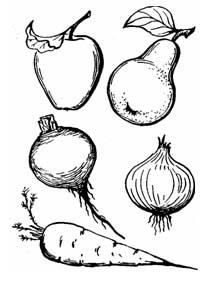 Карточка 4 1) Распредели растения на две группы 2) Назови каждую группу.Тема «Части растений»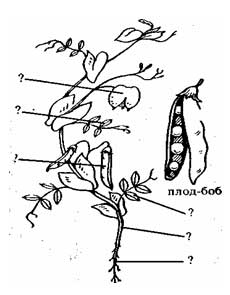 Карточка 1Рассмотри растение и назови его части Карточка 2 1) Назови, семена и плоды каких растений изображены на рисунке 2) Назови растения, плоды и семена которых распространяются ветром. Какие у них особенности строения?3) Подумай, как могут распространяться плоды дуба.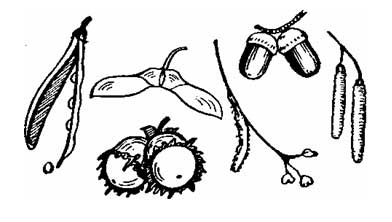 Тема «Земля – планета Солнечной системы» Карточка 1 1) Какую форму имеет Земля?2) Как представляли Землю люди в древности?3) Как вращается Земля?Карточка 2 1) Что меняется от вращения Земли вокруг своей оси?2) Что меняется от вращения Земли вокруг Солнца?3) Как называется модель Земли? Карточка 3 1) Какие формы имеет земная поверхность?2) Каким цветом на карте изображаются горы, водоемы? 3) Почему на Луне не живут люди?